Aurora’s Degree and PG College	          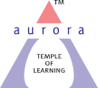 (ACCREDITED BY NAAC WITH ‘B++’ GRADE)Chikkadpally, Hyderabad 500020Department of ElectronicsEVENT PROPOSALEvent/Activity Name: Transistor Invention DayEvent/Activity Title:  Work shop  on "Mini Project  Ideas" in Collaboration with  Innovative technologies..Event Conducted Department: Department of ElectronicsFaculty coordinators: Poornachander PDate:  16-12-2022.Venue: Aurora’s Degree & PG College – Main Block. Target audience: B.Sc (MPCS and MECs) Final Year.Level: CollegeStudent Volunteer’s: N/AObjective: The main objective of this event  is to create knowledge onSelecting ProjectsDesign and development.Proposed activities: Workshop  on Design and Development of Mini Projects in Electronics and Physics by Innovative technologiesGuest/Speaker details: Director Innovative technologies Budget:  Nil.	Coordinators		          IQAC Coordinator		                Principal 	Poornachander P	               Dr. Meera Joshi                         Dr. ViswanadhamBulusu    Aurora’s Degree and PG College	                  (ACCREDITED BY NAAC WITH ‘B++’ GRADE)Chikkadpally, Hyderabad 500020Brief Report OnWorkshopOn the occasion of “Transistor Invention Day”OBJECTIVE:To motivate the students towards Electronics/Physics Projects .Create awareness among the students about basic electronics components.Transform theoretical knowledge into practical applicationsBRIEF ABOUT THE EVENT:Department of Electronics organized a One day Workshop on “Mini Project  Ideas " for B.Sc., III Year M.E.Cs and M.P.Cs Students.In this workshop students designed “Water Level Indicator”, is an electronic circuit that switches ON when water crosses limited point.Totally 30 Students from III year M.E.Cs and M.P.Cs participated and feedback from the students  were also highly positive.OUTCOME: Confidence in designing a project  and testing it Improves the subject knowledge and boost confidence.PHOTOGRAPHS: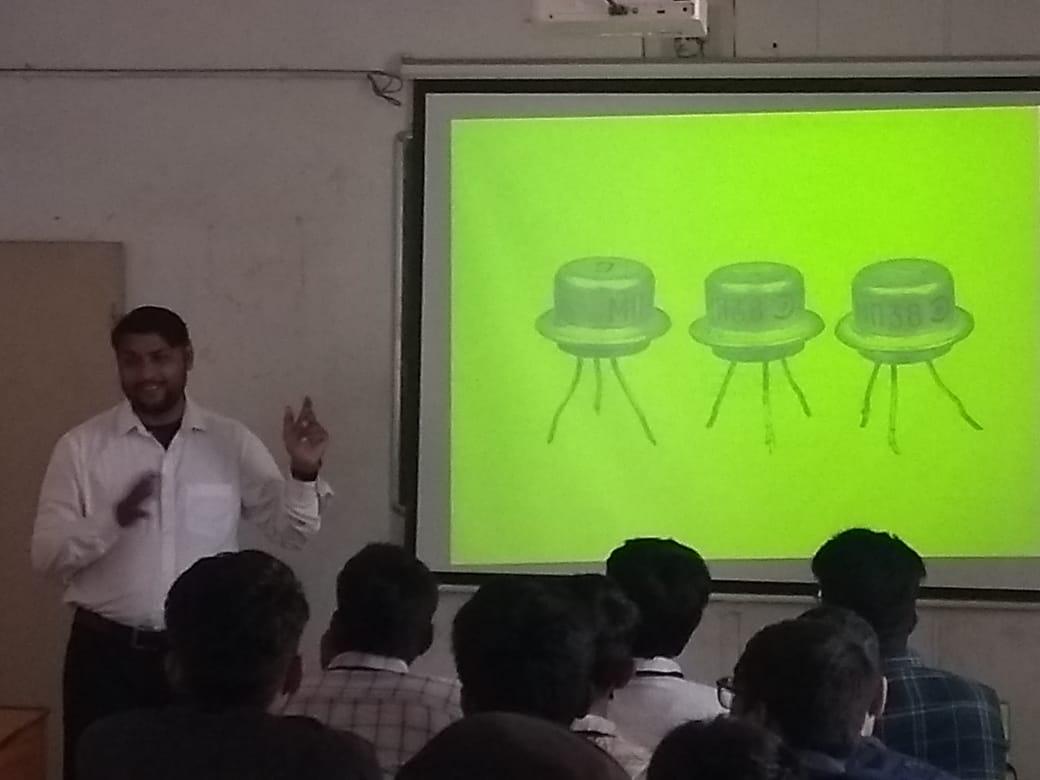 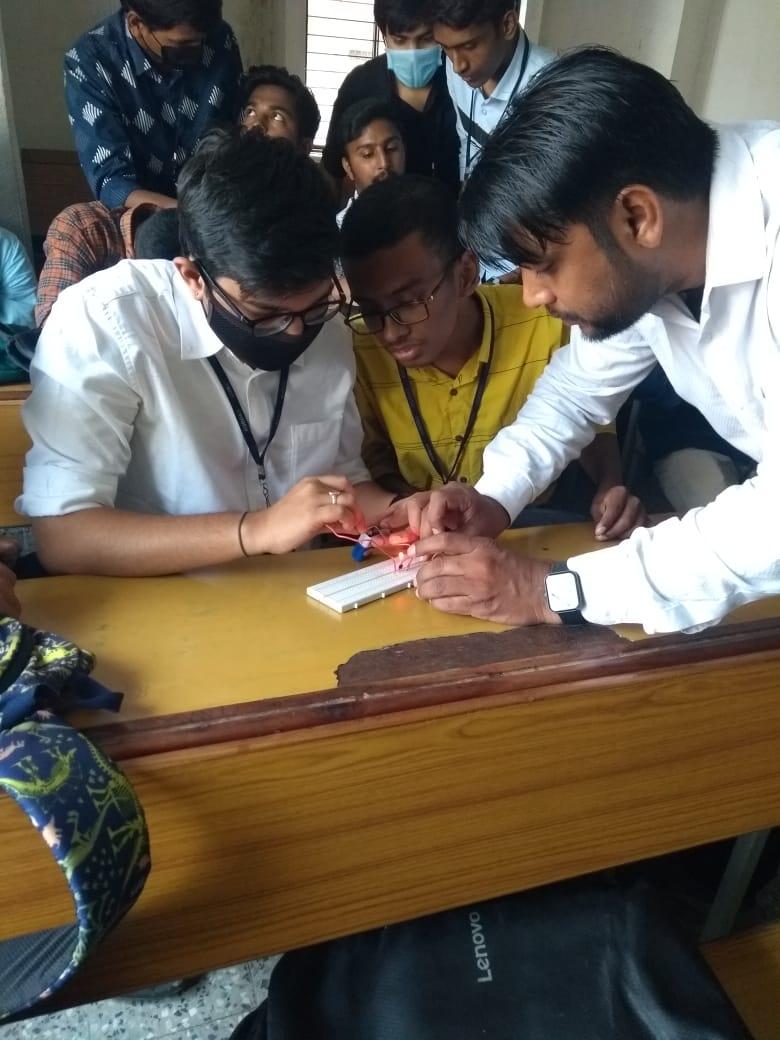 Aurora’s Degree & PG CollegeChikkadpally, Hyderabad -500020A Detailed ReportOnWorkshopOn the occasion of “Transistor Invention Day”PROGRAM SCHEDULE: 16thDecember, 2021 from 10:30 am to 12:30pm.Session 1: Theory session on “Basic components “Session 2 : Designing a Circuit                  Assembling the components on Bread Board                  Testing the CircuitVENUE: Aurora’s Degree and PG College, ChikkadpallyFACULTY COORDINATOR: P Poornachander  , Department of Electronics.PARAGRAPH ABOUT THE PROCEEDINGSIntroduction of the Event:	Department of Electronics organized a One day Workshop on "Mini Project  Ideas in Electronics and Physics"  for B.Sc., III-Year M.E.Cs and M.P.Cs Students.The Workshop is designed such that students learn subject in detail apart from their regular curriculum. The workshop provides more practical knowledge to the students in designing electrical circuits.In this workshop students designed “Water Level Indicator”, is an electronic circuit that switches ON  when water crosses limited point.Methodology:Department of Electronics, Aurora’s Degree and PG College conducts this event with great enthusiasm every year. This year workshop was conducted on "Mini Project  Ideas in Electronics and Physics" for B.Sc., final  Year M.E.Cs and M.P.Cs  Students by Mr. Hamed Raza Director, Innovative technologies, Hyderabad.The program was conducted in Block-1 lab from 10:30 to 12:30pm. Mr. Hamed Raza explained about basic components in electronics and importance of transistor in session -I.He also explained Designing of simple electronic circuits and designing of Water Level Indicator. In practical session he explained how to assemble components on Bread board and After completion of design , he tested the circuit.  	Totally 30 Students from Final year M.E.Cs and M.P.Cs  participated and feedback from the participants was also highly positive. INCOME AND EXPENDITURE : NilEVENT PHOTGRAPHS: 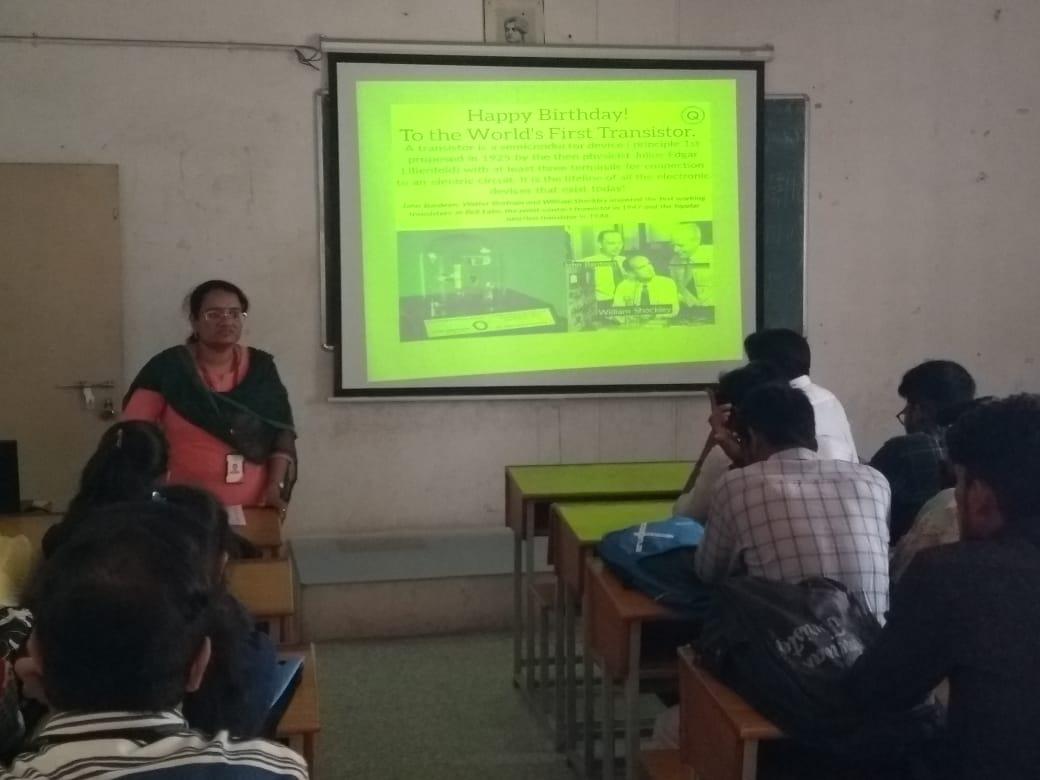 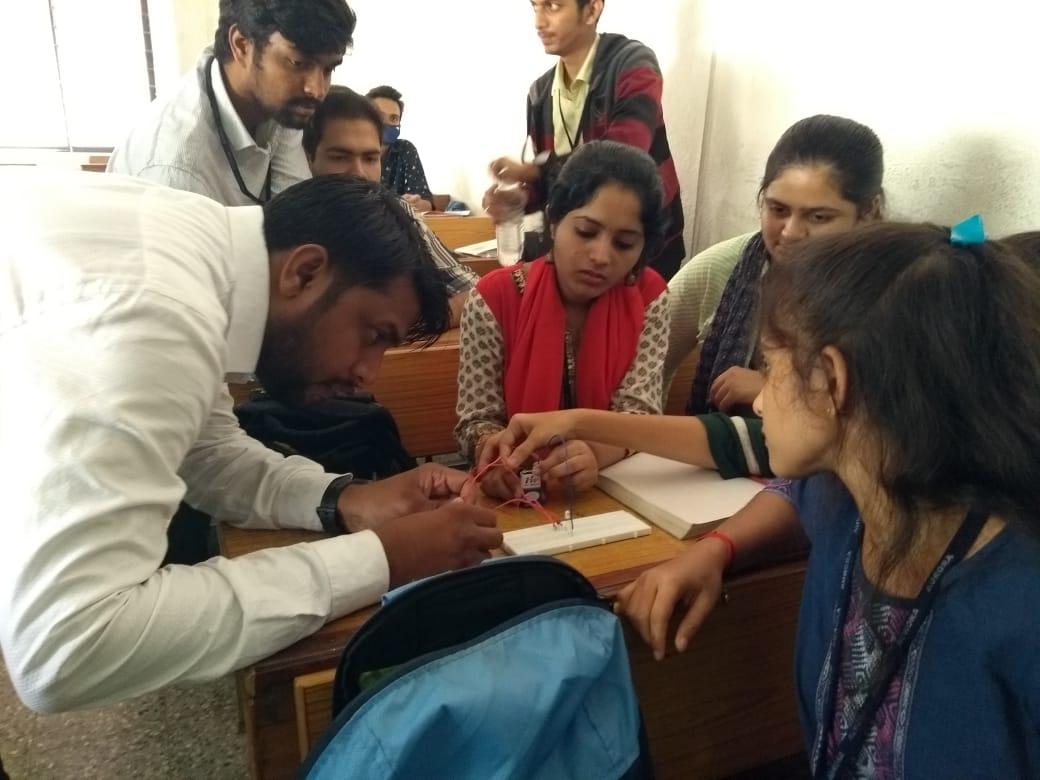 GUEST PROFILE: MrHamedRazaDirector, Innovative technologiesFEED BACK : Students gave positive feedback and they felt happy for conducting this event.NAME OF THE EVENTWorkshopOn the occasion of “Transistor Invention Day”TYPE OF EVENT Department levelFACULTY INCHARGEP PoornachanderDEPARTMENTElectronicsDATE16th  December, 2022VENUEAurora’s Degree and PG College, ChikkadpallyTARGET AUDIENCEIII B.Sc., M.E.Cs & M.P.CsNAME OF THE EVENTWorkshopOn the occasion of “Transistor Invention Day”TYPE OF EVENT Department levelFACULTY INCHARGE                                        P PoornachanderDEPARTMENTElectronicsDATE16th  December, 2022VENUEAurora’s Degree and PG College, ChikkadpallyTARGET AUDIENCEIII B.Sc., M.E.Cs and M.P.Cs